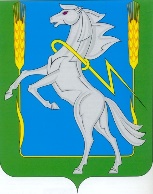 ВЫБОРЫ ДЕПУТАТОВ
СОВЕТА ДЕПУТАТОВ СЕЛЬСКОГО ПОСЕЛЕНИЯ НОВЫЙ КРЕМЕНКУЛЬ ЧЕТВЕРТОГО СОЗЫВАВЫБОРЫ ДЕПУТАТОВ
СОВЕТА ДЕПУТАТОВ СЕЛЬСКОГО ПОСЕЛЕНИЯ НОВЫЙ КРЕМЕНКУЛЬ ЧЕТВЕРТОГО СОЗЫВАВЫБОРЫ ДЕПУТАТОВ
СОВЕТА ДЕПУТАТОВ СЕЛЬСКОГО ПОСЕЛЕНИЯ НОВЫЙ КРЕМЕНКУЛЬ ЧЕТВЕРТОГО СОЗЫВА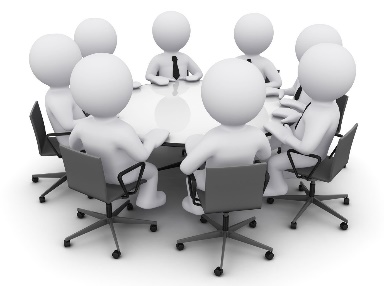 Дата принятия решения о назначении выборов11 июня 2023 годаДата принятия решения о назначении выборов11 июня 2023 года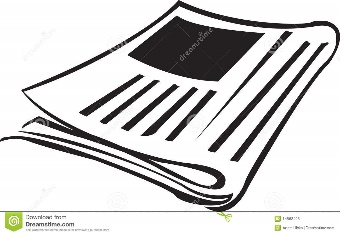 Дата публикации решения о назначении выборов16 июня 2023 годаДата публикации решения о назначении выборов16 июня 2023 года*в газете «Сосновская нива» № 28(11780) от 16 июня 2023 года*в газете «Сосновская нива» № 28(11780) от 16 июня 2023 года*в газете «Сосновская нива» № 28(11780) от 16 июня 2023 года*в газете «Сосновская нива» № 28(11780) от 16 июня 2023 года*в газете «Сосновская нива» № 28(11780) от 16 июня 2023 годаСРОКИ ОСНОВНЫХ ИЗБИРАТЕЛЬНЫХ ДЕЙСТВИЙСРОКИ ОСНОВНЫХ ИЗБИРАТЕЛЬНЫХ ДЕЙСТВИЙСРОКИ ОСНОВНЫХ ИЗБИРАТЕЛЬНЫХ ДЕЙСТВИЙСРОКИ ОСНОВНЫХ ИЗБИРАТЕЛЬНЫХ ДЕЙСТВИЙСРОКИ ОСНОВНЫХ ИЗБИРАТЕЛЬНЫХ ДЕЙСТВИЙ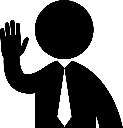 Выдвижение кандидатовВыдвижение кандидатовВыдвижение кандидатовс 16 июня 2023 годапо 06 июля 2023 года до 18 часов по местному времени 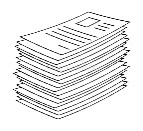 Предоставление документов на регистрациюПредоставление документов на регистрациюПредоставление документов на регистрациюс 07 июля 2023 годапо 16 июля 2023 года до 18 часов по местному времени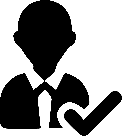 Окончание сроков регистрацииОкончание сроков регистрацииОкончание сроков регистрации25 июля 2023 года